Санкт-Петербург, СК «Легкоатлетический манеж»                                   06 февраля 2024 г.Проект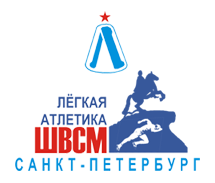 КУБОК ШВСМ ПО ЛЁГКОЙ АТЛЕТИКЕ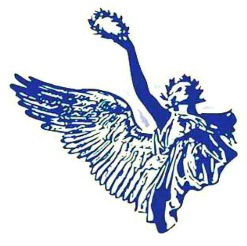 16.00Открытие соревнованийОткрытие соревнованийОткрытие соревнований16.15Прыжок в длинуосновные соревнованиямужчины16.15Прыжок с шестомосновные соревнованиямужчины16.1560 м с/бзабегимужчины16.2560 м с/бзабегиженщины60 мдети16.4060 мзабегиженщины16.5560 мзабегимужчины17.10400 мфинальные забегиженщины17.20400 мфинальные забегимужчины17.20Прыжок в длинуосновные соревнованияженщины17.20Прыжок в высотуосновные соревнованияженщины17.20Прыжок в высотуосновные соревнованиямужчины17.40200 мфинальные забегиженщины17.45Награждение Награждение Награждение 17.45Прыжок с шестомосновные соревнованияженщины18.00200 мфинальные забегимужчины18.15Толкание ядраосновные соревнованиямужчины18.15800 мфинальные забегиженщины18.25800 мфинальные забегимужчины18.4560 м с/бфиналженщины19.0060 м с/бфиналмужчины19.10Награждение Награждение Награждение 191560 м финалмужчины19.2060 м финалженщины19.303 000 мфинальные забегимужчины19.303 000 мфинальные забегиженщины19.50Награждение Награждение Награждение 